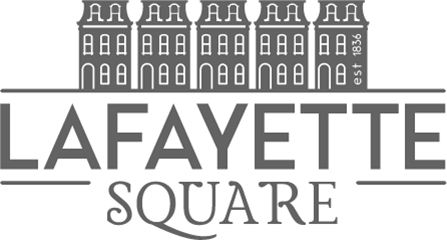 LAFAYETTE SQUARE NEIGHBORHOOD ASSOCIATION SqWires 7 PM12 June 2024AGENDACALL TO ORDER    7:02pm 	Chris Budde
	president@lafayettesquare.org Welcome New Residents Approval of May 2024 minutesMotion to approve by Marlane BuddeSeconded by Kim Winters
GUEST SPEAKERS8th WARD ALDERMAN REPORT 	Cara Spencer	spencerc@stlouis-mo.gov 
Announced that she is running to serve as next mayorFinished budget last weekWant to see more funding for trash dept Planning for a pretty big deficit ($26 million) due to loss of appeal on earnings taxAlso concerned about population lossResident asked what the City is doing to address this?Cara stated that there isn’t a broad plan to support the business communityNeed a plan to support business Have a lot of work to do on attracting new businessesFrustrated about situation with the convention centerFighting to get a handle on vacancies in City departmentsProposal is for Metro to expand down Jefferson to NGA; she is a proponent for Metro expansion, however, there is no funding to pay for it ($1.2 billion) and there isn’t a handle on the current system POLICE REPORT-3rd District	Officer Rojas	rrojas@slmpd.org SLDC Neighborhood Manager (DevelopStLouis.org)	Lisa OtkeRole is to engage and help residents connect with the business communityWorking on plan for Railway Exchange and Millennium HotelMetrolink Green Line Expansion	Laurna GodwinWay to make StL more equitable and attractiveFrom Chippewa to NGA on Jefferson - 5.6 miles long with 10 stations and 3 possible additional stationsAnticipate two lanes (one north and one south) for most of the lineEnvironmental review is required by federal guidelines for federal fundingFederal funding would be 50-60% of the cost; will not go forward without this funding Project was recently transferred to BiStateSurveyors will be taking readings in the neighborhood/up and down Jefferson in the next yearSecurity is a concern on existing MetroLink and for expansionWorking on secured platform now; plan will need to be different for the Green LineAdding upwards of 1000 cameras with a Real Time Camera Center that is monitored by City and County PDhttps://metrolinkgreenline.com/  - sign up to receive project updatesEmail info@metrolinkgreenline.com Comment form can be found at https://stlmetrolinkoutreach.com/public/comment/project-comment-dynamic?project_id=2 NEIGHBORHOOD ORGANIZATION UPDATESBarr Branch Library	Tiger Reed	treed@slpl.org Summer Adventure is here! Kids get to pick a book to bring home and keep in their libraries!Lafayette Prep Academy (LPA)	Dee Dee Arms, Director of 	Development and Communications

Lafayette Park Conservancy (LPC) 	Michael Bushur, Executive Director		Michael.Bushur@lafayettepark.org Lafayette Square Arts Council	Donna Korando	acls@lafayettesquare.org Concert this Saturday, support concert funding by purchasing raffle tickets!! 6 for $5NEW AND ON-GOING BUSINESSVP Election	Chris Budde	president@lafayettesquare.orgVince Volpe, uncontestedMembers present voted to approve nomination; no opposition raisedProperty Acquisition	Chris Budde	president@lafayettesquare.orgBoth held by the TIF SouthSide Development CorporationAs TIF expires, they have to do something about the propertiesApprox a $5k cost to acquire both propertiesFountain PlazaThis is a property that we would like to keepLSNA is already paying for maintenance, water, electricalIf we own it, we can get relief from property tax b/c of non-profit statusChouteau Parking LotThis is actually a collection of parking lot, 2 former streets, and a piece by another ownerWould need to be re-surveyed and deeded as a single piece of propertyWould prevent it being bought by the city or bought and used by someone elseChris to reach out to Ameren to look into funding and possible revenue source by “renting” parking to themVoting will be electronicStrategic Plan Review	Chris Budde	president@lafayettesquare.orgGoals were set out in the strategic planStrategic plan can be found here: https://lafayettesquare.org/the-lafayette-square-strategic-plan/ Would like to have a group of 5-6 people to meet with a board member to review the plan and grade progressBlock Captain Updates	Wayne White	wmw@studio2108.comNew to the position and working to learn who’s who and find block captains for blocks without oneUpdate on Legal Action for Problem Properties	Christina Ryan	pastpresident@lafayettesquare.orgMotion for summary judgment filed; hearings coming up in June and JulyCOMMITTEE REPORTSTreasurer’s Report (Jan/Apr/Jul/Oct) 	Tatiana Clader 	treasurer@lafayettesquare.org Net income antique fair around $900; cocktails on the plaza around $5000Business Affairs	Bart Lissner	lsba@lafayettesquare.org Fundraising 	Jill Peckinpaugh 	fundraising@lafayettesquare.org Holiday House Tour, Sunday, Dec 15Looking for homes to be on tour; need about 5 more email housetour@lafayettesquare.org Light Up the Square, Sat, Dec 7Membership 	Kimberly Winters	membership@lafayettesquare.org 1 new member this past monthOnly 1% of residents are members of LSNAPreservation	Marsha Delcour preservation@lafayettesquare.org Has offered KatarinaMichalova the vacation spot on committeeCommunications 	Tim Strickfadencommunications@lafayettesquare.org Safety 	George Boulwaresafety@lafayettesquare.org An individual has been identified through a line upAnticipate that the circuit attorney will issue charges; once this is done, we will work to get a Neighborhood Order of Protection If there is an $850 cumulative amount of items stolen, it will be a felony charge Improvements/Maintenance	Mitch Hunt/Matt Negriimprovements@lafayettesquare.org
	maintenance@lafayettesquare.org Historic signs continue to go up
Beautification 	Linda Weiner	linderweiner@gmail.com
 
ANNOUNCEMENTSUpcoming Events:Next Board Meeting: Tuesday, 02 July 7pm @ Park HouseNext General Meeting: Wednesday, 10 July  7pm @SqWires Neighborhood Yard Saturday 6/22 from 10am -5pm - looking for more participants; sign up form; please email sapbhakta@gmail.com or aliceggleston@gmail.com with any questionsWill be a digital map on Facebook event pageMasquerade Ball Friday 10/18Primary Election 8/6General Election 11/5Upcoming Volunteer OpportunitiesStrategic Plan Review June-July - contact Chris at president@lafayettesquare.orgLight Up the Square Committee - contact fundraising@lafayettesquare.orgHoliday House Tour Committee - contact fundraising@lafayettesquare.orgHoliday House Tour Home - contact housetour@lafayettesquare.orgPolice Substation Cleaning - an ongoing need - contact safety@lafayettesquare.org2025 LSNA Board - looking for volunteers for board members - contact Chris at president@lafayettesquare.orgADJOURN at 8:45motion by Sarah HurstSecond by Matt Ingalls

LSNA Membership Sign Up 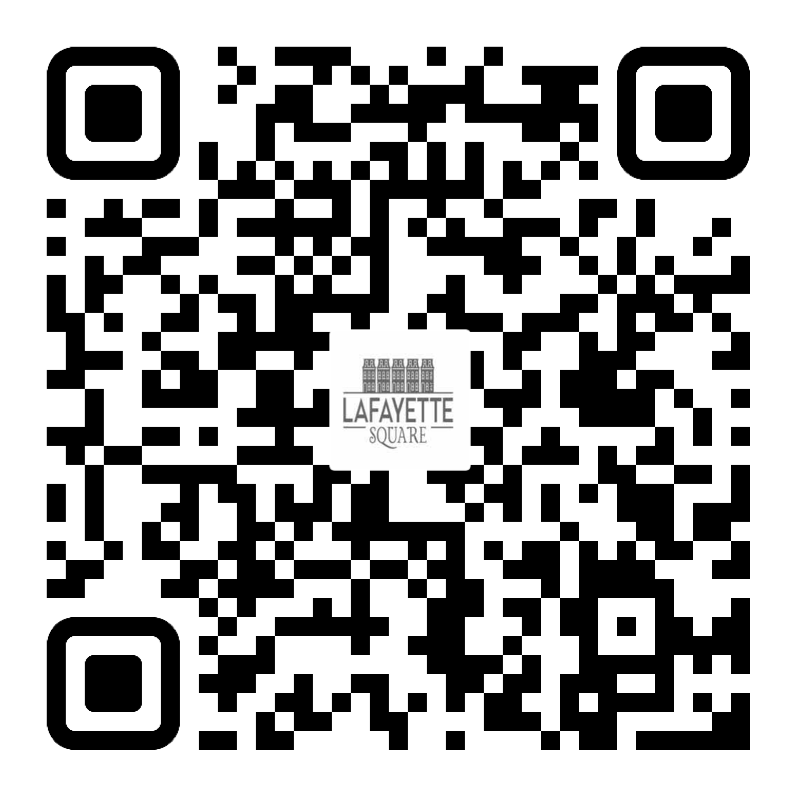 